Философов Александр Александрович (1924—1984) — полковник Советской Армии, участник Великой Отечественной войны, Герой Советского Союза(1945).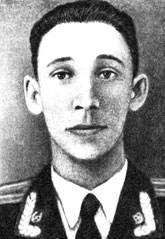  Прапрадедушка Иневаткина ЕгораАлександр Философов родился 3 ноября 1924 года в деревне Вески (ныне — Переславский район Ярославской области). После окончания восьми классов школы и курсов счетоводов работал по специальности. В августе 1942 года Философов был призван на службу в Рабоче-крестьянскую Красную Армию. В 1943 году он окончил Новоград-Волынское пехотное училище. С того же года — на фронтах Великой Отечественной войны. В боях четыре раза был ранен и ещё два раза — контужен.К августу 1944 года лейтенант Александр Философов командовал взводом противотанковых ружей 294-го стрелкового полка 184-й стрелковой дивизии 5-й армии 3-го Белорусского фронта. Отличился во время освобождения Литовской ССР. 7 августа 1944 года взвод Философова участвовал в прорыве немецкой обороны с плацдарма на западном берегу Немана в районе хутора Тупики Шакяйского района, уничтожив 3 вражеских танка и большое количество солдат и офицеров. 15 августа 1944 года во время боя у деревни Слабадай Вилкавишкисского района Философов заменил собой выбывшего из строя командира роты и поднял её в атаку, выбив противника с занимаемых им позиций, а затем отразив все его контратаки и прорвав вражескую оборону.Указом Президиума Верховного Совета СССР от 24 марта 1945 года за «образцовое выполнение боевых заданий командования на фронте борьбы с немецкими захватчиками и проявленные при этом мужество и героизм» лейтенант Александр Философов был удостоен высокого звания Героя Советского Союза с вручением ордена Ленина и медали «Золотая Звезда» за номером 6807.Участвовал в боях советско-японской войны. После её окончания продолжил службу в Советской Армии. В 1955 году Философов окончил курсы «Выстрел», в 1968 году — Высшие академические курсы. В 1971 году в звании полковника он был уволен в запас. Проживал и работал в Новограде-Волынском. Скончался 28 августа 1984 года.Был также награждён орденами Александра Невского, Отечественной войны 1-й и 2-й степеней, Красной Звезды, рядом медалей.